		IIR / EIR		Takács Gábor		EIR csoportvezető	 	e-mail: takacsga@mfgt.hu		Budapest, 2023.10.20.Energiagazdálkodási Irányítási Rendszer / Vállalati riport – 2023.A Magyar Földgáztároló Zrt. (MFGT) az Integrált Irányítási Rendszer (IIR) keretén belül működtetett Energiagazdálkodási Rendszer (EIR) vonatkozásában 2023-ban is törekedett a kapcsolódó szabványban (MSZ EN ISO 50001:2019) előírtaknak megfelelően üzemelni. Az energiahatékonyság növelésével és a kötődő, potenciális energetikai kockázatok felülvizsgálatát követően végrehajtott intézkedésekkel sikerült pozitív eredményeket felmutatnia – figyelembe véve az integrált (pl. környezetirányítás) működési struktúrát is.A fő energiateljesítménymutatók (ETM) tekintetében továbbra is az egységnyi betárolandó földgázmennyiséghez szükséges primer energiakapacitás (gáz és villamos energia együttese) a mérvadó. A kapcsolódó információkat az 1. sz. táblázat tartalmazza.sz. táblázat – a 2021. és 2022. évi primer adatok és az ETM mutató változása tárolónkéntA mennyiségekből megfigyelhető, hogy két tároló (Kardoskút és Pusztaederics) esetében előrelépés, míg két üzem (Hajdúszoboszló és Zsana) tekintetében némi visszalépés következett be. A negatív irányú változás az ETM-et meghatározó peremparaméterek egyikében (rendszerirányítói szívónyomás / Psz) jelentkező módosulással magyarázható - elsősorban Hajdúszoboszlónál esett az átlagos Psz több, mint 4bar (2021: 49,9bar / 2022: 45,2bar) értékkel. Kardoskút esetében, a nagy mértékű előrelépés az új, villamos komprimáló technológiának tudható be. Az 1. sz. grafikon a gáz- és villanymotoros meghajtású kompresszorok hatásfoka közötti különbséget szemlélteti.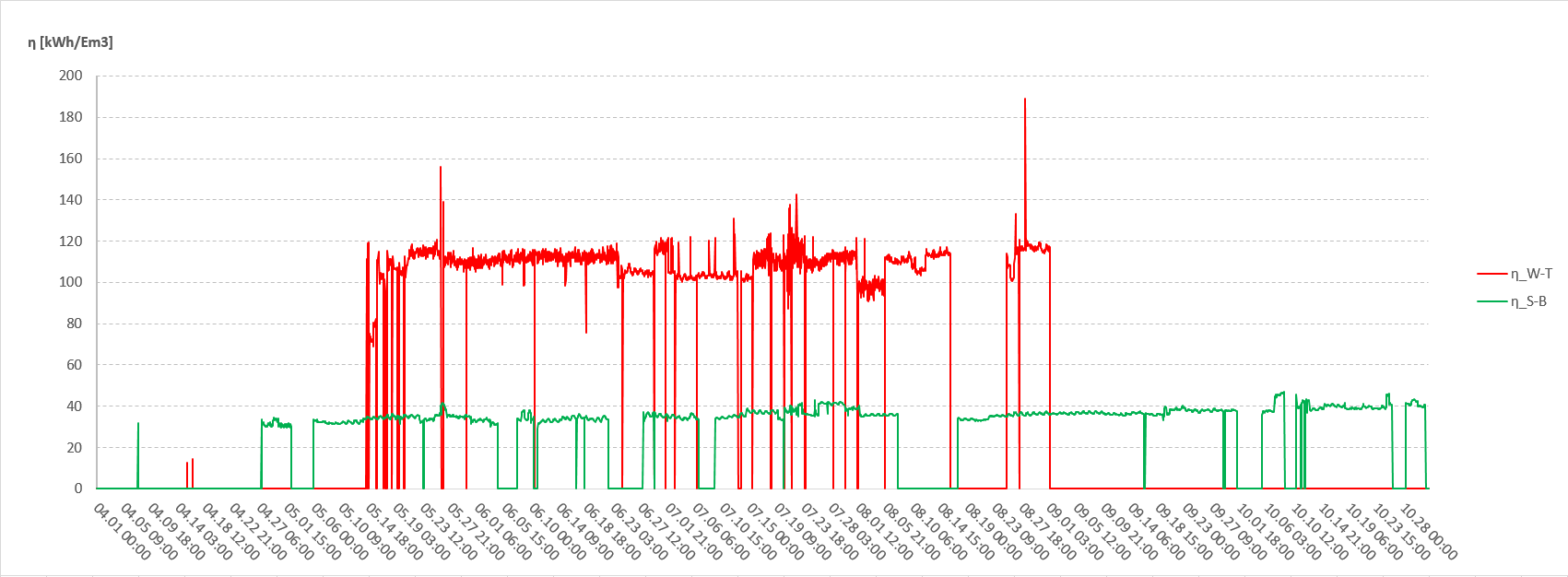 sz. grafikon – Kardoskút FGT két (gáz- és villanymotoros) kompresszorának hatásfokaAz MFGT 2021. és 2022. évi teljes ETM mutatóját vizsgálva, összességében előrelépés tapasztalható energetikai vonatkozásban. A teljes, össztárolói betárolási mennyiséghez szükséges fűtőgáz és villamos energia kapacitások viszonyának összevetését a 2. sz. grafikon ábrázolja.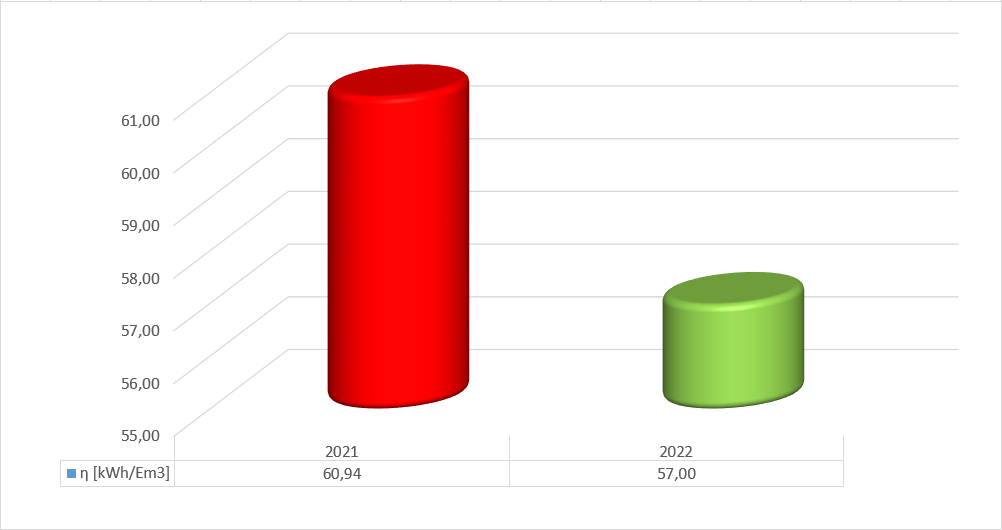 sz. grafikon – MFGT 2021. és 2022. évi ETM paramétereiA kockázati tényezők felülvizsgálatát követően, számos lépés történt az energiabiztonság növelése érdekében. A 2. sz. táblázat ezen tényezőket foglalja össze.2.	sz. táblázat – kockázati tényezők értékelése és intézkedési példákMéréstechnikai oldalról újításként jelentkezett a Kardoskút FGT / Akvamarin projekt irányítástechnikai rendezése. Egyrészt jelentős mennyiségű primer, illetve szekunder (képezett) TAG / mérési pont keletkezett (3. sz. grafikon), amelyeket rendszerbe kellett foglalni. Egyedinek mondható, hogy a kapacitásszabályozási oldalon a területileg illetékes villamos elosztó hálózat engedélyes mérőberendezésétől közvetlenül kapott információk alapján történik az irányítói beavatkozás.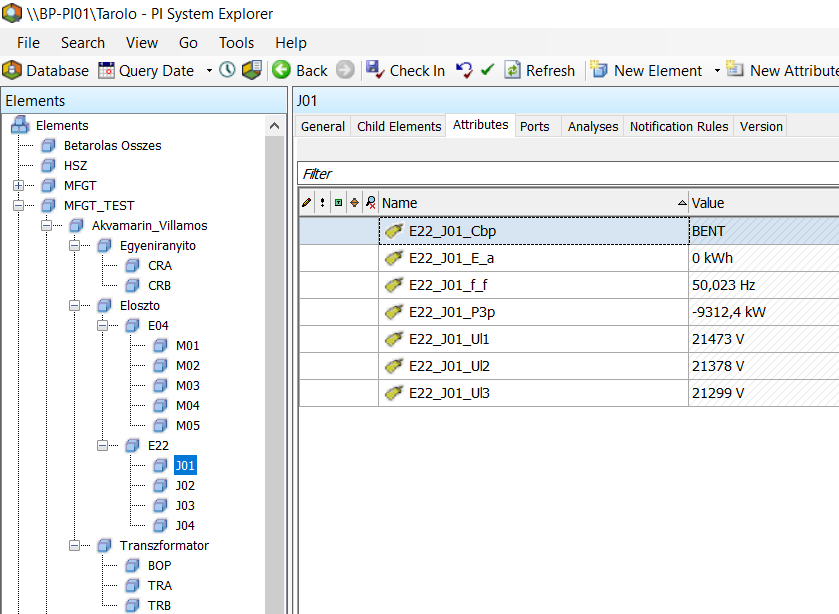 sz. grafikon – PI / AF adatbázis a szekunder TAG-ekkel2021. / 2022.HajdúszoboszlóHajdúszoboszlóKardoskútKardoskútPusztaedericsPusztaedericsZsanaZsanaVny [Mm3]581311152510020837145Vzá [Mm3]1.1891.1152302312392971.6131.825Vbe [Mm3]6081.0841152061392777761.680Efg [MWh]37.30271.49915.70010.3121.210898212432Evi [MWh]1.7322.9825667.01610.12619.29832.98372.658η [kWh/Em3]64,268,7141,484,181,672,942,843,5TényezőTényezőKockázatKockázatIntézkedésEnergiaellátásEnergiaellátásPrimer energiaforrás kiesésePrimer energiaforrás kieséseÁramfejlesztő telepítéseFolytonosságFolytonosságMűszaki egység meghibásodásaMűszaki egység meghibásodásaKözbeszerzési szerződéskötésHatékonyságnövelésHatékonyságnövelésElavult egység üzemeltetéseElavult egység üzemeltetéseProjektek előirányzásaPéldaPéldaPéldaPéldaPélda1.Kardoskút / Sn = 440kVAKardoskút / Sn = 440kVAZsana / Sn = 1400kVAZsana / Sn = 1400kVA2.Meddőkompenzáló és szűrő / Elektronet Kft.Meddőkompenzáló és szűrő / Elektronet Kft.KÖF frekvenciaváltó / Siemens – RadwellKÖF frekvenciaváltó / Siemens – Radwell3.Hajtásrekonstrukció / PEDHajtásrekonstrukció / PEDKompresszorhajtás villamosítás / HSZKompresszorhajtás villamosítás / HSZ